SEYCHELLE ROSE SALAS MARTOSPOSTION DESIRED:  Office Admin/ Secretary (Related to Food & Beverage)CAREER OBJECTIVE:As a degree holder, my objective is to obtain a position in your dynamic company so I can maximize my training experience, program development skills in the field of Hospitality and Administration.SKILLS:Literate in Microsoft Offices (Word, Excel & Power point) Coordinates, cooperates and communicate tasks effectivelyCritical ThinkingTime ManagementActive listener, learner and speakerHigh attention to detailsEDUCATIONAL BACKGROUND:Bachelor of Science in Hotel and Restaurant ManagementSt. Nicolas College of Business and Technology, Dolores City of San Fernando, , Philippines2007-2011SEMINARS:Flair Bartending SeminarTraining Center, St. Nicolas College of Business and Technology, Dolores City of San Fernando, Pampanga, Philippine (21st day of July 2009)Introduction to Hospitality (leading the way of becoming a Hotel Professional)Basic Hotel Operations and Front Office OperationsEmbassy ballroom, Trader’s Hotel Manila, Philippines(1st day of October 2007)JOB EXPERIENCE:Food & Beverage Administration DepartmentFujairah UAEPosition: Food & Beverage SecretaryFrom 23rd of August, 2014- PresentJob Descriptions:*Responsible for organizing and maintaining up to date filing system in the food and beverage department.*Attends meetings and training sessions organized by the Hotel management for the staff.*Manages time effectively, to ensure quality and quantity work at the least time possible.*Reminds the Food & Beverage Manager and Sales Director appointment and meeting.*Capable of taking briefing minutes of meeting accurately and ensures prompt distribution every day.*Facilitates the information distribution and follows through regarding each outlet’s concern to other department.*Corresponds to email of guests inquiring restaurants and arranging special guests request whenever they have special occasions.*Handling restaurant reservation, inquiries and confirming the same.*Daily checking of online review sites like trip advisor, booking.com, homepage and revinate.*Raising purchase requisitions for the Department and follows through up to delivery dates.*Communicates to Sales & Marketing the next month’s promotion for F&B with certain follow ups requiring artworks, brochures and magazine ads.* Reports all guest comments, complaints, unusual incidents to the F & B Director and whole team.*Responsible for maintaining all business machine like computers, type writers, etc., in good working condition in the food and beverage office.*Act custodian of office supplies such brand collaterals and other office forms.*Prepares and understand profit & Loss presentation for the whole F&B Department.*Responsible for submitting finance statistics such monitoring of which discounts, packages & promotions generate more revenues. *Works in In Room Dining as order taker and All Day Dining as receptionist as well.*Crediting loyalty program points for Starwood Preferred guests.*Makes the monthly work attendance sheet manual and system wise for all F&B Associates.2. Savory Fast food Inc.Position: Shift Manager / Officer in ChargeBranch: SM City Pampanga, SM City Sta. Mesa, and Fishermall Quezon City, Philippines13th of June, 2011- 6th of July 2014Job Descriptions:*Basic Dining Key Result Area (scheduling, training, payroll and update of plantilla).*Conducts Food and Beverage costs analysis, theoretical costs and variances.*Marketing Management.*Overall in charge of store operations.Apprenticeship- By- Experience (School On Board Learning Program)Seminar, Workshop and Practicum ImmersionCovering Vessel Familiarization, Hotel Operations and ServicesBasic Safety on Ship150 Hours of Onboard Training (F&B and Housekeeping Department)Via MV Superferry 12Cebu- Manila RouteFebruary 2010On the Job TrainingFood & Beverage DepartmentFuture Diner’s Hotel Supreme Baguio City, Philippines26th day of July to 19th of September, 2010PERSONAL INFORMATION:Age:				 25Date of Birth:			15th of July, 1991Height:			5 ft. 2 inchesWeight:			110 poundsBirth Place:			JBL, San Fernando, Pampanga, Philippines 	Job Seeker First Name / CV No: 1798560Click to send CV No & get contact details of candidate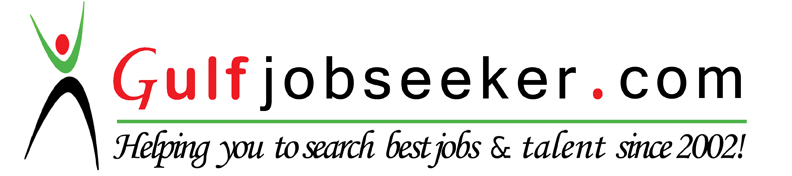 